	Geneva, 28 April 2011Dear Sir/Madam,1	At the request of the Chairman of Study Group 17, Security, I have the honour to inform you that this Study Group, which will meet from 24 August to 2 September 2011, intends to apply the procedure described in Resolution 1, Section 9, of WTSA (Johannesburg, 2008) for the approval of the above-mentioned draft new Recommendations.2	The titles, summaries and location of the draft new ITU-T Recommendations proposed for approval will be found in Annex 1.3	Any ITU Member State, Sector Member, Associate or Academic Institution aware of a patent held by itself or others which may fully or partly cover elements of the draft Recommendations proposed for approval is requested to disclose such information to TSB, in accordance with the Common Patent Policy for ITU-T/ITU-R/ISO/IEC.Available patent information can be accessed on-line via the ITU-T website (www.itu.int/ITU-T/ipr/).4	Having regard to the provisions of Resolution 1, Section 9, I should be grateful if you would inform me by 2400 hours UTC on 11 August 2011 whether your Administration assigns authority to Study Group 17 that these draft new Recommendations should be considered for approval at the Study Group meeting.Should any Member States be of the opinion that consideration for approval should not proceed, they should advise their reasons for disapproving and indicate the possible changes that would facilitate further consideration and approval of the draft new Recommendations.5	If 70% or more of the replies from Member States support consideration for approval of these draft new Recommendations at the Study Group meeting, one Plenary session will be devoted on 2 September 2011 to apply the approval procedure.I accordingly invite your Administration to send a representative to the meeting. The Administrations of Member States of the Union are invited to supply the name of the head of their delegation. If your Administration wishes to be represented at the meeting by a recognized operating agency, a scientific or industrial organization or another entity dealing with telecommunication matters, the Director should be duly informed, in accordance with Article 19, No. 239, of the ITU Convention.6	The agenda and all relevant information concerning the Study Group 17 meeting will be available from Collective letter 6/17.7	After the meeting, the Director of TSB will notify, in a circular, the decision taken on these Recommendations. This information will also be published in the ITU Operational Bulletin.Yours faithfully,Malcolm Johnson
Director of the Telecommunication
Standardization BureauAnnex: 1ANNEX 1
(to TSB Circular 190)Summary and location of the textsDraft new Recommendation ITU-T X.1211 (X.tb-ucc), Usability of network traceback
COM 17 – R 33SummaryThis Recommendation provides an overview of traceback for responsive measures to certain network issues within a single or a more complex array of service providers. Traceback may assist in discovering ingress points, paths, partial paths or sources of problematic network events. This information may aid service providers in mitigating such events.Draft new Recommendation ITU-T X.1246 (X.tcs-2), Real-time blocking list (RBL)-based framework for countering VoIP spam
COM 17 – R 34SummaryThis Recommendation provides an RBL-based technical framework for countering VoIP spam, which consists of four functional entities: VoIP spam prevention system (VSPS), VoIP spam prevention policy server (VSPPS), RBL central system for VoIP spam prevention (VSP-RBL), and user reputation system (URS). This Recommendation also specifies the functionalities, procedures, and interfaces of each functional entity for countering VoIP spam.Draft new Recommendation ITU-T X.1253 (X.idmsg), Security guidelines for identity management systems
COM 17 – R 38SummaryThis Recommendation proposes security guidelines for identity management (IdM) systems. The security guidelines provide how an IdM system should be deployed and operated for secure identity services in NGN (Next Generation Network) or cyberspace environment. The security guidelines focus on providing official advice how to employ various security mechanisms to protect a general IdM system and it also provides proper security procedures required when two IdM systems are interoperated.Draft new Recommendation ITU-T X.1570 (X.cybex-disc), Discovery mechanisms in the exchange of cybersecurity information
COM 17 – R 35SummaryThis Recommendation provides a framework for discovering cybersecurity information and the mechanism that enables this. Discovery can be seen as a stage of cybersecurity information lifecycle adjacent to information publishing and acquisition, which are integral and necessary stages for discovery. Thus the framework covers how to publish cybersecurity information, obtain the candidate list, and acquire the needed information. A discovery scheme may be implemented with arbitrary mechanisms so long as it complies with the framework, and among these mechanisms are object identifier (OID)-based and Resource Description Framework (RDF)-based discovery, which are also elaborated in this Recommendation.____________Telecommunication Standardization
Bureau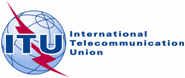 Ref:
Tel:Fax:TSB Circular 190COM 17/MEU
+41 22 730 5866
+41 22 730 5853-	To Administrations of Member States of the UnionE-mail:tsbsg17@itu.int Copy:-	To ITU-T Sector Members;- To ITU-T Associates;- To ITU-T Academia;-	To the Chairman and Vice-Chairmen of Study Group 17;-	To the Director of the Telecommunication Development Bureau;-	To the Director of the Radiocommunication BureauSubject:Meeting of Study Group 17 with a view to approving draft new Recommendations ITU-T X.1211, X.1246, X.1253 and X.1570 in accordance with the provisions of Resolution 1, Section 9, of WTSA (Johannesburg, 2008),
Geneva, 2 September 2011